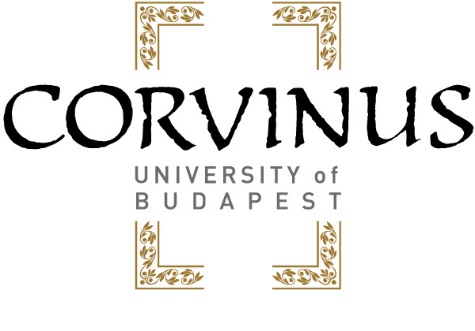 Syllabus: Dissertation Seminar I.Course code: 4VG32NCK07M on International Economic Analysis and Economy and Business in Central and Eastern Europe specialisation/ 7VG32NBKB6M on EU Economic Policy Analysis specialisation/ 7VG32NAK31M on International Development specialisationCourse name: Dissertation Seminar I. Course name (Hungarian): Szakszeminárium I. Number of hours per semester: 6 ECTS  Fall/Spring: Fall SemesterLanguage: EnglishPrerequisites:  - Course type: CompulsoryDepartment: Institute of World EconomyCourse leader: István BenczesCourse description: The course introduces the basic principles of academic writing and research design, how to write a thesis work at MSc level. The course aims to help students in preparing their MSc thesis but it also offers some practical tools for completing their various academic writing assignments. In the first part of the course the students will learn how to identify a research topic, how to formulate a research question, how to perform a literature review, and how to properly reference the sources they use. In the second part, students will learn about the key aspects of empirical research such as the treatment of independent and dependent variables, formulating hypotheses, dealing with causality, case selection and the role of case studies and the structure of research papers. At the end of the semester they will submit the literature review and the structure of their thesis works as main outputs of their course work. All the course materials, including the readings will be available on Moodle. Any act of plagiarism results in automatic failing of the course and the case will be reported to the University’s ethical committee. Course requirements during the semester: Literature review and the structure of the thesis work.Examination requirements: see aboveCourse schedule: at least 3 consultations are required. The appointments must be discussed with the selected supervisor.Learning outcomes: preparation of literature review of the MSC thesis work, the ability how to analyse and synthesize the already existing literature. Ability how to create a thesis structure.Course assessment during the semester: based on the agreement between the student and his/her supervisor, but must be laid on the prepared literature review and structure of thesis as well.Assignments: based on the agreement between the student and his/her supervisor.Program’s name: International Economy and Business (MSc)Compulsory readings: Beach, Derek and Rasmuss Brun Pedersen (2013), Process-Tracing Methods, The University of Michigan Press, Chapters 1 and 2 Bell, Judith (2010), Doing Your Research Project. Fifth Edition, Open University Press. Chapters 2, 4, 6 Creswell, John W. (2012), Research Design. Fourth Edition, Sage. Chapter 7 Diamond, Jared (2005), Collapse: How Societies Choose to Fail or Succeed, Penguin Books. Chapter 11 Gerring, John (2007), Case Study Research, Cambridge University Press, Chapter 1 King, Gary, Robert E. Keohane and Sidney Verba (1994), Designing Social Inquiry. Princeton University Press. Chapter 1Readings provided by the supervisor based on the selected topic. Own literature research is compulsory as well.Course professor(s)/lecturer(s) with topics:Sejla Almadi-    France: its political, economic and social systems
-    Research design and methods: mixed methods, triangulation
-    Human Resource Management/ Marketing Strategy/ Business Ethics at international corporations
-    Organisational Behaviour: self-fulfilling prophecies, Pygmalion effect, Galatea effect
-    European Investment Bank: investment projects, evaluation, impact analysis, monitoring  Istvan Benczes -    Economic governance in the EU
-    Fiscal policy in the EU
-    Theories of economic integration
-    Introducing the euro in Hungary  Viktoria Endrodi-Kovacs-    The Western Balkans, economy of the Western Balkan countries
-    Integration maturity
-    Foreign Direct Investments - transnational companies, investments, investments decisions
-    Global Value Chains, Embeddedness of V4 countries into Global Value Chains  Peter Gal-    Strategies of transnational corporations
-    Foreign direct investments
-    The micro and macro economic consequences of globalisation (national and international economic policies, development policies, global value chains)
-    Impacts of the new technological era in the world economy (Theoretical, economic policy and corporate related consequences. Impacts in different countries and regions.)  Istvan Kollai-    Socio-economical processes in Central-Europe (economic geography)
-    Globalisation. from a Central-European perspective
-    Process of urbanisation in Central-Europe
-    Economics of heritage (heritage industry, commodification of the past)
-    Product branding and brand strategies (place-branding, geo-branding)
-    Economics of multilingualism (economics of language)  Istvan Magas-    Global Finance and Regulation
-    World Economic Crisis: Interpretations and Crisis Management
-    Conditions of adopting the euro in Hungary
-    BEXIT and its consequences in Europe  Gabor Miklos-    Effects of economic crises in the Central-European Region
-    Integration maturity of the new EU-countries
-    Advantages and disadvantages in the Central-European economies (macroeconomic analysis)
-    Examination of autonomy in economic and political approach
-    Political and economic benefits of minorities
-    Challenges of the European labour market
-    Labour shortages in Hungary and Central-Europe
-    Situation of the Hungarian and Central-European construction industry  Sandor Gyula Nagy-    Economic and Political issues of Latin American countries and Spain
-    International and Hungarian practice of using the EU Structural Funds
-    Energy policy of the EU  Tibor Palankai-    Theory of regional and global integration
-    European integration policies
-    Success rate of the European integration
-    Integration maturity  Judit Ricz-    Developmental States
-    Latin America  Mihaly Simai-    Global Economic Governance and National Economy Policies
The new relations between output and trade in the World Economy
The national and international regulations of transnational corporations: goals and outcomes
The commodity markets in the international system 
Agriclture or manufacturing or services in the system of international cooperation.
-    Global challenges and the multilateral cooperation regimes
The new global program of Sustainable Development (2015) and the national economies
alternatively: developed world, developing countries or Hungary
or in any of the functional areas of the the SDGs or national economy policies
-    Risk factors in the world economy, risk management on corporate, state and global levels  Krisztina Szabo-    Development Economics;
-    Foriegn Aid; 
-    Political Economy of Development Cooperation;  
-    Sustainable Development, 
-    Emerging Security Challenges  Balázs Szent-Ivanyi (maximum 2 students, he’s abroad) -    International development and aid, development economics
-    Foreign direct investments  Andras Tetenyi-    International Development Assistance
-    Sustainable Development Goals
-    Elements of Growth and Sustainability 
-    The Effects of International Migration  Gabor Vigvari-    Current issues in international trade
-    Globalization, institutions, nation state
-    The political economy of international cooperation
-    Economic policy of the EU  Judit Burucs-    The Role of International Rating Agencies
-    The Importance of the Country and Counterparty Creditrisk
-    Employing Fund Transfer Pricing in the International Active Banks
-    Implementation of Basel III and its Effects
-    Risk Management in the International Active Banks
-    International Comparison of Mortgage Lendings